Field distortion during ramp down of BS4due to eddy currents in H-/H0 dump inside magnet apertureB. Balhan, J. BorburghAssumptionsMagnet Gap 87 mm, Gap inside ceramic tube 65 mm34 Amps/ mm2 coil section ( 10/86 mm)B0 @ Inom = 0.4217 TSwitch off ramp of  5 msSingle  Graphite dump block; conductivity 1.0E+05 Siemens/m, Located at 23.5mm from 0 (magnet center)Yoke material used in sumlations: VM111Geometry used in Vector Fields Opera 2D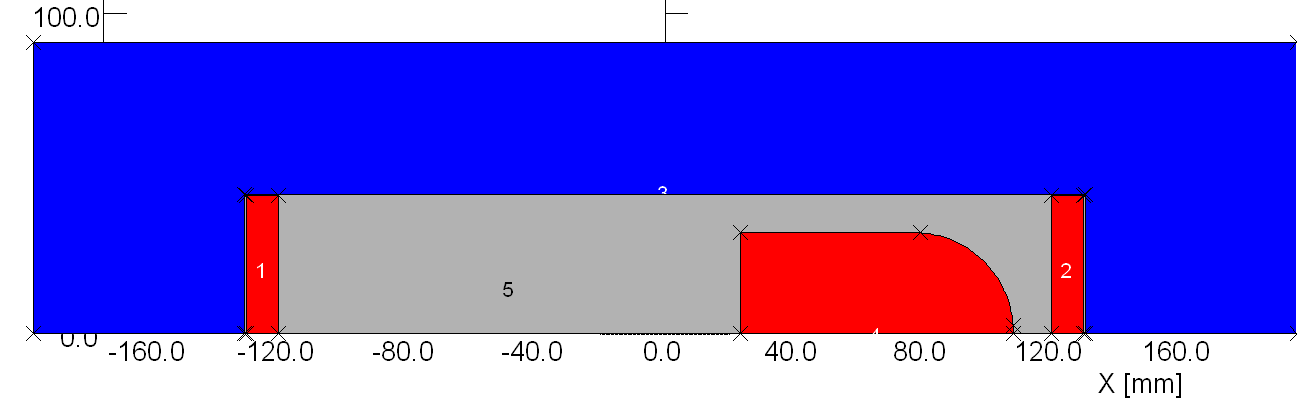 Dump inside ceramic vacuum chamber. Simplified magnet geometry. Time steps simulatedAssumed 5 ms ramp down , starting at 100 µs.4 time steps simulated (red dots in graph)Beginning of rampsHalfway through the rampEnd of ramp1 ms after ramps stopFourier analysis of field from  -20 < x < 20 mm (adjacent to the dump) at magnet mid plane.It can be seen that the simulation during the ramp, mainly the DC field component changes: the higher harmonics are stable during the ramp (red and green curve, no eddy currents induced at beginning of ramp, i.e. blue curve). After the ramp (not shown) these values drop to the 10-10 T range.   The 2nd – 4th  field harmonics, induced by the eddy currents in the dump,  are in the 10-4 – 10-5 T range.Not taken into account:Field imperfections due to realistic cross section (cooling channels, multi turn coil)  Field imperfections due to end field effectsConclusionAmplitude of Fourier components of field on a line adjacent to dump (-20 < x < 20 mm) is during the ramp in the 10-4 – 10-5 T range.Field uniformity of short magnet generally in 10-2 – 10-3 range.Compared with these, the influence of field distortion by eddy currents in dump seems negligible.Case 1 @ t0 Iref 100%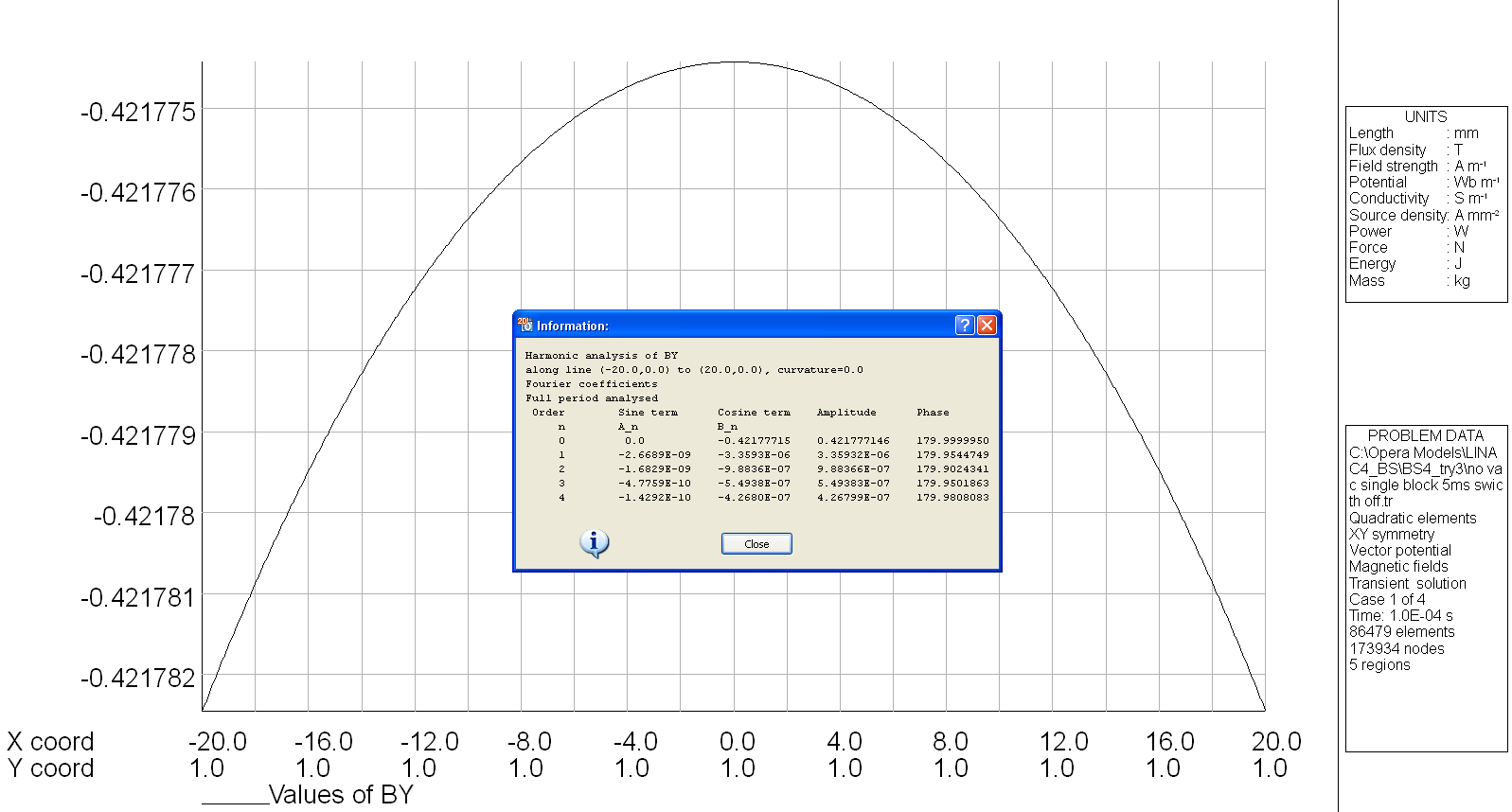 Dipole field 0.42 T ; higher order field components only due to imperfections in calculationsCase 2 @ t=2.51E-03 Iref 50%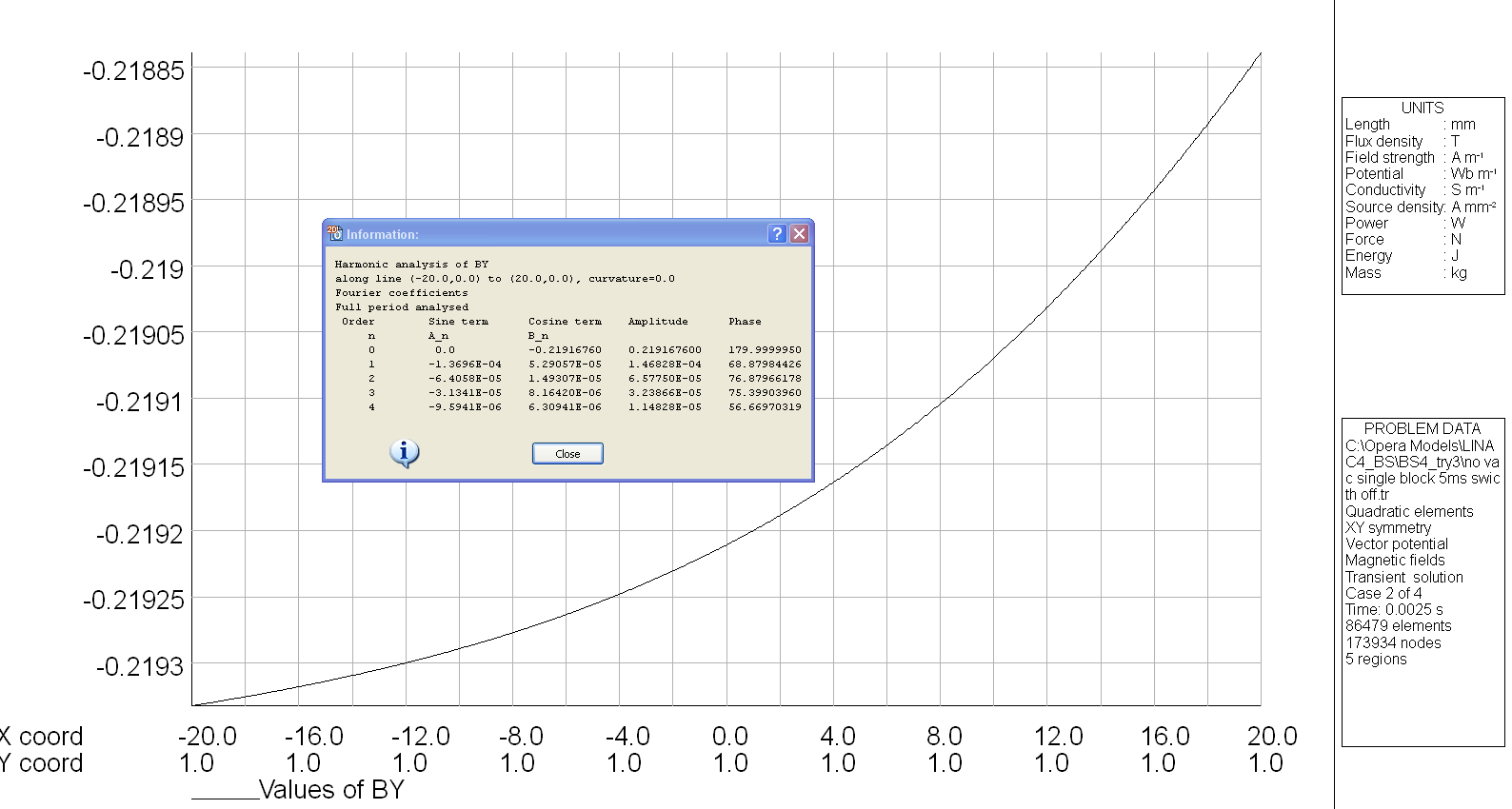 Higher order field components provoked by eddy’s in dump: 10-4 Tesla, i.e. 100 higher values for these components than in previous time step.Case 3 @ t=5.1E-03 Iref 0%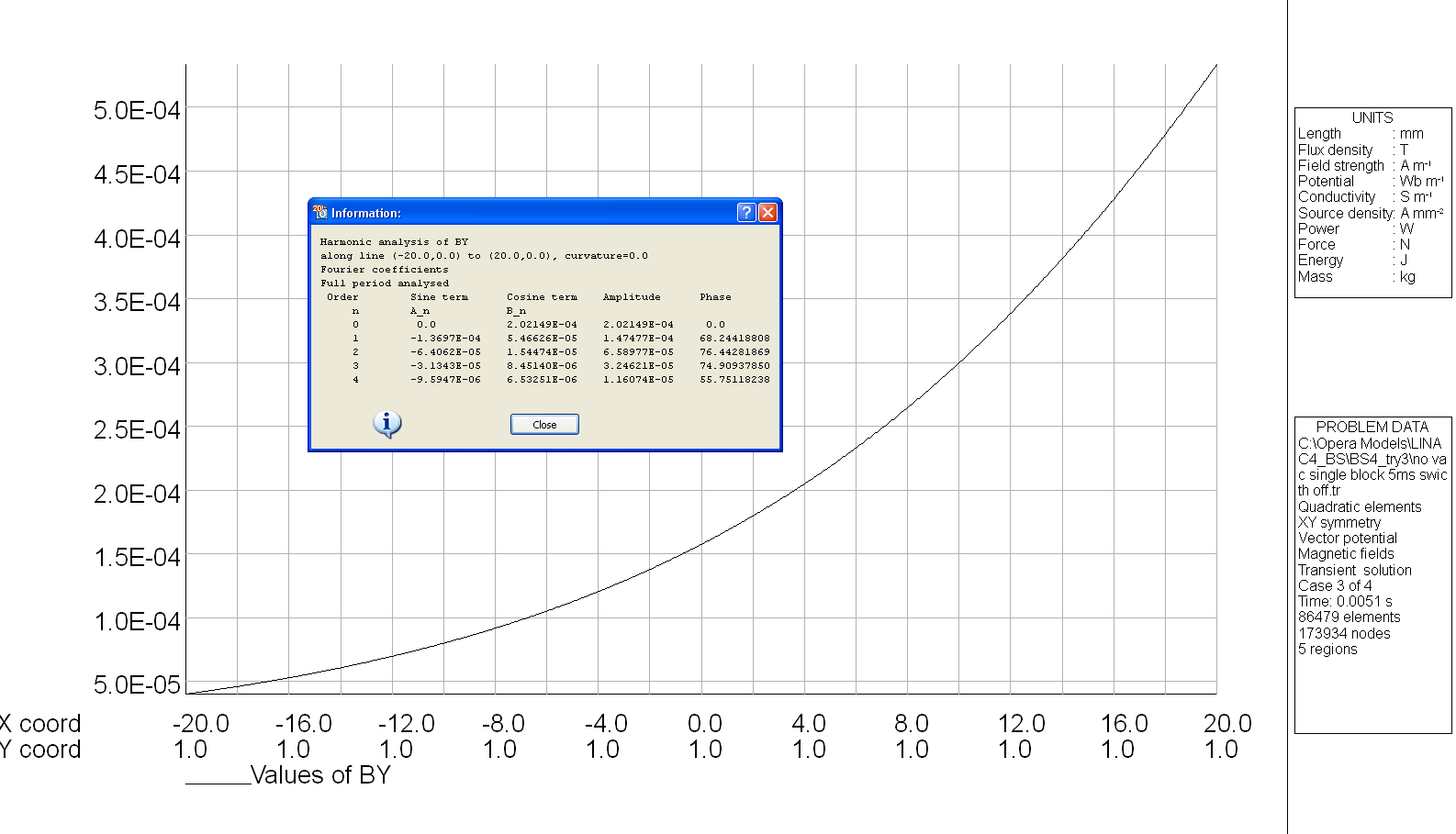 Higher order field components due to dump: 10-4 TeslaCase 4@ t=6.0E-03 Iref 0%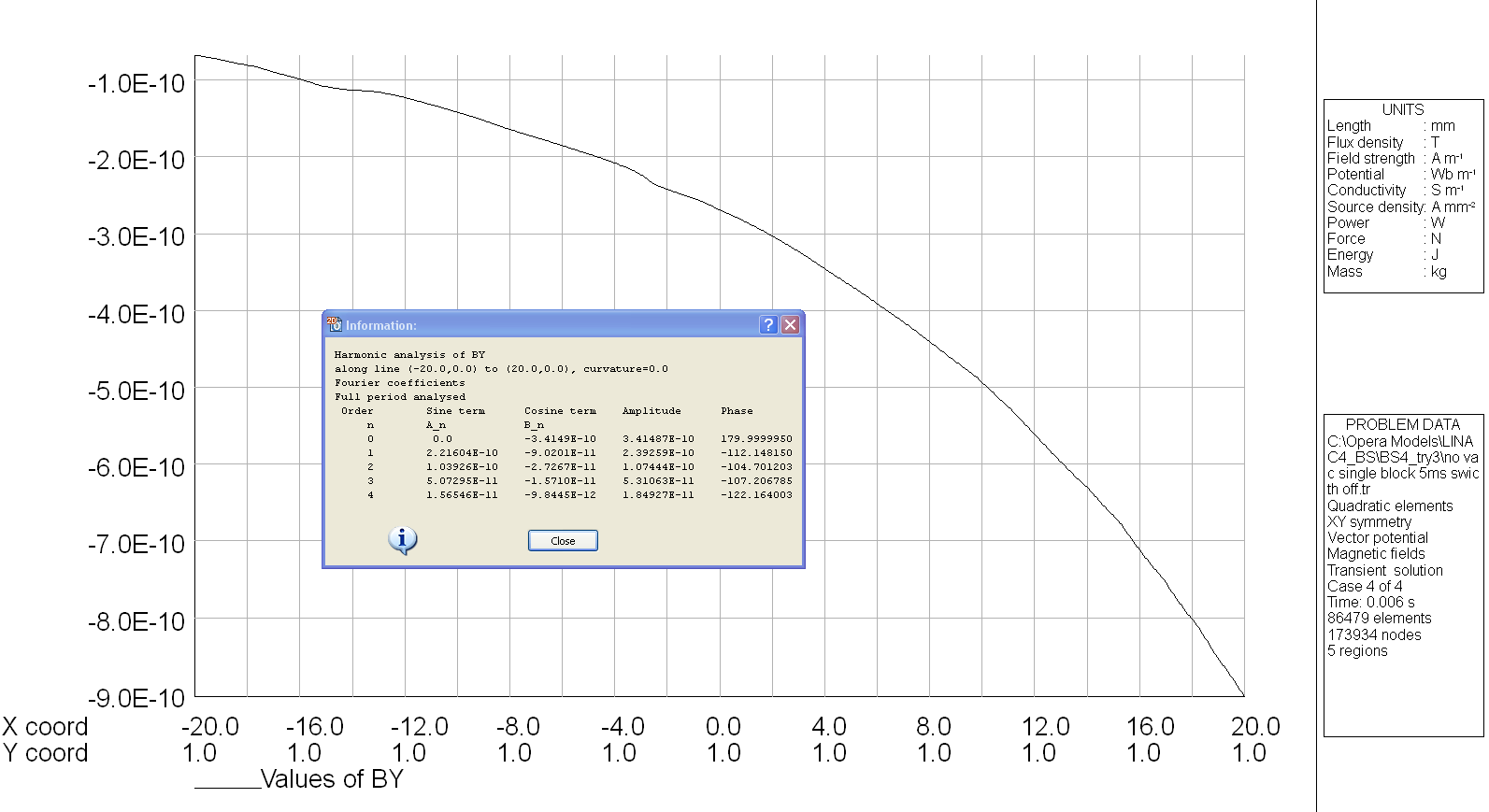 After ramp is switched off, higher order field components drop factor of 105